Сборник текстов для обследования состояния письма учащихся начальных классов.     В 1-м классе формирование навыка письма только начинается. Поэтому методика включает задания, позволяющие судить о трудностях формирования и их возможных причинах. Количество предложенных заданий и их последовательность составлены с учетом особенностей работоспособности детей данного возраста. В индивидуальных случаях для более четкого представления характера трудностей количество заданий может быть увеличено (дополнительно можно предложить диктант букв, слогов, слов, списывание букв и слов и т.д.). Во время обследования учитель должен диктовать в том темпе, который удобен ученику, повторять столько раз, сколько необходимо, четко формулировать задания. Предложения для списывания и сюжетные картинки следует предлагать ученику после инструктажа (что и как делать).ЗАДАНИЕ 1. Диктант текста (4 предложения). Каждое предложение диктуется отдельно.У Юли жил хомяк. Звали его Пушок. Щеки у хомяка были толстые. Юля часто кормила Пушка.Инструкция. Внимательно послушай, запомни и напиши предложение. Пиши в том темпе, в котором тебе удобно.ЗАДАНИЕ 2. Списывание предложений.а) с печатного текста («Небо затянули тяжёлые осенние тучи»); 
б) с письменного текста («На деревьях скоро появятся листочки»).Инструкция. Перепиши два предложения в тетрадь (на листок) и проверь правильность написания.ЗАДАНИЕ 3. Самостоятельное подписывание двух сюжетных картинок (по 1 предложению).Инструкция. К каждой картинке придумай одно предложение и запиши его в тетрадь (на листок), проверь правильность написания.
Для проведения обследования учащихся можно использовать специальный бланк (см. Приложение, Бланк № 1). 
Характер нарушений почерка позволяет выявить как специфические, так и неспецифические причины трудностей формирования навыка письма.
Отдельно оцениваются нарушения почерка по следующим критериям:Тремор (дрожание руки): 1 балл – нет тремора; 2 балла – тремор появляется к концу работы; 3 балла – выраженный тремор по всей работе.Границы письма: 1 балл – нет нарушений; 2 балла – «нестабильное» нарушение границ 1–2 раза; 3 балла – несоблюдение поля рабочего листа (либо пересекает границы, либо сильно не дописывает).Нестабильность конфигурации букв: 1 балл – нет нарушений; 2 балла – непостоянные нарушения написания элементов букв; 3 балла – устойчивая нестабильность конфигурации букв, нет четкости и правильности написания элементов.Нестабильность высоты и ширины букв: 1 балл – нет нарушений; 2 балла – наблюдается нестабильность к концу работы; 3 балла – выраженная нестабильность высоты и ширины букв.В итоге подсчитывается суммарный балл нарушений почерка: 4 балла – минимум (почерк формируется без нарушений); 12 баллов – максимум (выраженные нарушения почерка). При оценке почерка важно понять, насколько стабильны те или иные нарушения, как часто проявляются. Оценка 8 баллов и более свидетельствует о трудностях формирования графического навыка письма.Для выявления нарушений почерка учащихся 1-х классов можно использовать дополнительные задания (См. Приложение, Бланк № 2).Навык письма предполагает качественную оценку, для чего все ошибки классифицируются по типу нарушений. Выделяют следующие типы ошибок: 1. Ошибки звуко-буквенного анализа (перестановки, пропуски, вставки, недописывания, контаминации).
2. Ошибки смешения букв по акустико-артикуляционному сходству (глухие – звонкие, свистящие – шипящие, соноры, аффрикаты и др.).
3. Ошибки конфигурации букв (написание лишних или недописывание нужных элементов, неправильное пространственное расположение элементов, зеркальное письмо).
4. Ошибки обозначения мягкости (гласными второго ряда, буквой ь).
5. Персеверации (многократное повторение отдельных элементов) или антиципации (преждевременное совершение действия).
6. Пропуск слова или предлога.
7. Ошибки отграничения речевых единиц (слитное написание слов, раздельное написание одного слова, неправильный перенос слова, пропуск запятой или точки, ненаписание заглавной буквы, написание каждого предложения с новой строки).
8. Аграмматизмы (нарушения словообразования, согласования, управления, употребления предлогов).
9. Орфографические ошибки.В итоге подсчитываются сумма ошибок по каждому типу нарушений и итоговая сумма ошибок. Таким образом, выделяются доминирующие типы ошибок учащегося. 
Знание типичных ошибок письма позволит учителю сделать предположение о возможных причинах их возникновения (см. Табл. 1), что необходимо для грамотного построения дальнейшей коррекционной работы.Таблица 1 ТИПИЧНЫЕ ОШИБКИ ПИСЬМА И ИХ ВОЗМОЖНЫЕ ПРИЧИНЫРезультаты обследования учащихся заносятся в специальный итоговый протокол оценки навыка письма (см. Приложение, Бланк № 3). ПРИЛОЖЕНИЕБланк № 1Задания для оценки навыка письма учащегося 1-го класса*Фамилия, имя ______________________________________________ Класс ____________Задание 1. Диктант.Задание 2. Списывание двух предложений. 1-й класс. Задание 3. Самостоятельно подписать 2 картинки (составить по 1 предложению).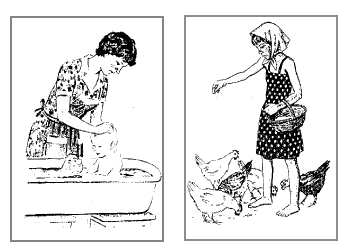 Бланк № 2Задания для оценки почерка учащегося 1-го класса*Фамилия и имя _____________________________________________ Класс ____________Задание 1. Списывание слов с рукописного текста.Задание 2. Списывание двух предложений с рукописного текста.Задание 3. Списывание слов с печатного текста.Задание 4. Списывание двух предложений с печатного текста.Бланк № 3Протокол оценки навыка письма учащегося 1-го классаФамилия, имя _______________________________________________________________Дата исследования ______________________ Класс _________________Дата рождения _________________________ Возраст _______________Заключение: ________________________________________________________________
____________________________________________________________________________
____________________________________________________________________________Выполнила: Брезгина К 541грВиды ошибок при письмеВозможные причины ошибок при письмеОшибки правильного написания букв Недостаточная сформированность зрительной памяти и/или зрительно-пространственного восприятия, недостатки методики обучения, форсирование темпа обученияНеправильная траектория движений при выполнении графического элементаНедостаточная сформированность зрительно-пространственного восприятия и/или зрительно-моторных координаций, зрительной памяти, недостатки методики обучения, форсирование темпа обученияОшибки в пространственном расположении элементов (в – д) или количественном соотношении элементов (и – ш), зеркальное письмоНедостаточная сформированность зрительно-пространственного восприятия и/или зрительной памяти, недостатки методики обучения, форсирование темпа обучения, несформированность организации деятельности, утомление«Не видит» строку, нарушает соотношение элементов буквыНедостаточная сформированность зрительно-пространственного восприятия и/или зрительной памяти, форсирование темпа обучения, сильное функциональное напряжение, трудность концентрации вниманияНеустойчивый почерк (неровные штрихи, различная высота и протяженность графических элементов, растянутые разнонаклонные буквы, тремор)Недостаточная сформированность моторных функций, нарушение зрительно-моторных координаций, недостатки методики обучения, форсирование темпа обучения, выраженное функциональное напряжение и утомлениеСильный нажим, треморНедостаточная сформированность моторных функций, нарушение координации движений (неправильная поза, неправильное положение ручки), нарушение координации движений в связи с сильным утомлением 
и функциональным напряжениемПропуски, вставки, перестановки букв, недописывания словНесформированность звуко-буквенного анализа, нарушения внимания, оперативной памяти, контроля деятельности, неадекватный темп работыПерсеверацииНесформированность планирования, регуляции и контроля деятельностиРедуцированное написание (как слышит)Несформированность планирования и контроля деятельности, неумение совмещать графическую и смысловую части письма, неадекватный темп деятельностиСлитное написание слов или раздельное написание одного слова, неправильный перенос словаНарушение звуко-слоговой структуры слова, неумение выделять речевые единицы, незнание правил орфографии, несформированность планирования, регуляции и контроля деятельности, неадекватный темп деятельностиПропуск запятых, точек, ненаписание заглавной буквыНезнание правил орфографии и синтаксиса, нарушение внимания, контроля деятельности, неумение совмещать графическую и смысловую части письмаОшибки согласования и управления словПроявление общего недоразвития речи, нарушение внимания, трудности слухо-речевой памяти Орфографические ошибкиНезнание правил орфографии, нарушение распределения внимания между графической и смысловой сторонами письма, неумение выделять «ошибкоопасные» места, неадекватный темп работыНесоблюдение границ строки при письмеНеумение работать в строке, незнание слоговой структуры слов, несформированность пространственных (метрических) представлений, повышенная утомляемостьНарушения словообразованияПроявление общего недоразвития речи (незнание морфологических правил, низкий лексический запас) Неправильное употребление слов, предлоговПроявление общего недоразвития речи (низкий лексический запас, трудности обозначения пространственных отношений)Искажение смысла сюжетаТрудности установления причинно-следственных связей, трудности перцептивного внимания, несформированность планирования и контроля деятельности Несвязное изложение сюжетаПроявление общего недоразвития речи, трудности планирования, регуляции и контроля речевой деятельности Небо затянули тяжёлые осенние тучи.На деревьях скоро появятся листочки.Сова, вода, будка, топор, круги, Ника, Лиля, щитЗимы ждала, ждала природа. Нам надо было идти домой через дубраву.сосна, книга, птица, туча, чаща, жизнь, сушитьНа улице и во дворе много снега. Рита варила кашу.Виды ошибокВиды ошибокЗаданияЗаданияЗаданияИТОГВиды ошибокВиды ошибок123ИТОГОшибки звуко-буквенного анализаПерестановкиОшибки звуко-буквенного анализаПропускиОшибки звуко-буквенного анализаВставкиОшибки звуко-буквенного анализаНедописыванияОшибки звуко-буквенного анализаКонтаминацииСмешение букв по акустико-артикуляционному сходствуГлухие – звонкиеСмешение букв по акустико-артикуляционному сходствуСвистящие – шипящиеСмешение букв по акустико-артикуляционному сходствуЛабиализованныеСмешение букв по акустико-артикуляционному сходствуСонорыСмешение букв по акустико-артикуляционному сходствуАффрикатыОшибки конфигурации буквРазное количество элементовОшибки конфигурации буквПространственное расположение элементовОшибки конфигурации буквЗеркальное письмоОбозначение мягкостиГласными 2 рядаОбозначение мягкостиБуквой ьПерсеверации/антиципацииПерсеверации/антиципацииПропуск слова/предлогаПропуск слова/предлогаОтграничение речевых единицСлитное написание словОтграничение речевых единицРаздельное написание словаОтграничение речевых единицНеправильный перенос словаОтграничение речевых единицПропуск точкиОтграничение речевых единицНет заглавной буквыОтграничение речевых единицКаждое предложение с новой строкиАграмматизмы. НарушенияСловообразованияАграмматизмы. НарушенияСогласованияАграмматизмы. НарушенияУправленияАграмматизмы. НарушенияУпотребления предлоговОрфографические ошибкиНарушения почеркаТреморНарушения почеркаНарушения конфигурации буквНарушения почеркаНестабильная высота и ширина буквНарушения почеркаГраницы письмаОбщий итогОбщий итогОбщий итогОбщий итогОбщий итогОбщий итог